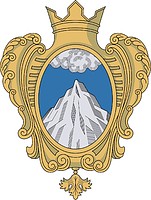 Совет Депутатовмуниципального образования  Копорское сельское поселениеЛомоносовского  района Ленинградской областиТретий созывРЕШЕНИЕ 24  сентября  2018 года                           				 №  30«О внесении изменений в решение совета депутатов МО Копорское сельское поселение от 21.12.2017г. № 47 «О бюджете МОКопорское сельское поселение на 2018 годи на плановый период 2019 и 2020 годы»      Внести в решение Совета депутатов МО Копорское сельское поселение от 21.12.2017 года  № 47( с изменениями и дополнениями, внесенными Советом депутатов МО Копорское сельское поселение от 06.02.2018г. № 2,18.04.2018г. № 16, 01 07.08.2018г. № 25)  следующие изменения: 1.  Статью 1 решения изложить в следующей редакции:Утвердить основные характеристики бюджета муниципального образования              Копорское сельское поселение на 2018 год:-прогнозируемый объем доходов бюджета  в сумме   22 071,50  тыс.  рублей; -прогнозируемый объем расходов бюджета  в сумме  23 904,90  тыс. рублей;-прогнозируемый дефицит бюджета  в сумме                1833,40   тыс. рублей.2.   В статье 4:пункта 1 приложение 9 «Распределение бюджетных ассигнований по разделам и        подразделам, целевым статьям и видам расходов классификации расходов бюджета на 2018 год»  изложить в новой  редакции:        пункта 2 приложение 11 «Ведомственная структура расходов бюджета        муниципального образования на 2018 год» изложить в новой редакции.Решение опубликовать на официальном сайте МО Копорское сельское поселение      Настоящее решение вступает в силу после его официального опубликования (обнародования).            Глава муниципального образования                                                А.В. ДикийУтвержденыУтвержденыУтвержденыРешением Совета депутатовРешением Совета депутатовРешением Совета депутатовМО Копорское сельское поселениеМО Копорское сельское поселениеМО Копорское сельское поселениеМО Копорское сельское поселение  от 24 сентября 2018г. №30  от 24 сентября 2018г. №30  от 24 сентября 2018г. №30(приложение 9)(приложение 9)Распределение бюджетных ассигнований по целевым статьям (муниципальным программам муниципального образования Копорское сельское поселение и непрограмным направлениям деятельности), группам и подгруппам видов расходов классификации расходов бюджета              на 2018 годРаспределение бюджетных ассигнований по целевым статьям (муниципальным программам муниципального образования Копорское сельское поселение и непрограмным направлениям деятельности), группам и подгруппам видов расходов классификации расходов бюджета              на 2018 годРаспределение бюджетных ассигнований по целевым статьям (муниципальным программам муниципального образования Копорское сельское поселение и непрограмным направлениям деятельности), группам и подгруппам видов расходов классификации расходов бюджета              на 2018 годРаспределение бюджетных ассигнований по целевым статьям (муниципальным программам муниципального образования Копорское сельское поселение и непрограмным направлениям деятельности), группам и подгруппам видов расходов классификации расходов бюджета              на 2018 годРаспределение бюджетных ассигнований по целевым статьям (муниципальным программам муниципального образования Копорское сельское поселение и непрограмным направлениям деятельности), группам и подгруппам видов расходов классификации расходов бюджета              на 2018 годРаспределение бюджетных ассигнований по целевым статьям (муниципальным программам муниципального образования Копорское сельское поселение и непрограмным направлениям деятельности), группам и подгруппам видов расходов классификации расходов бюджета              на 2018 годРаспределение бюджетных ассигнований по целевым статьям (муниципальным программам муниципального образования Копорское сельское поселение и непрограмным направлениям деятельности), группам и подгруппам видов расходов классификации расходов бюджета              на 2018 годРаспределение бюджетных ассигнований по целевым статьям (муниципальным программам муниципального образования Копорское сельское поселение и непрограмным направлениям деятельности), группам и подгруппам видов расходов классификации расходов бюджета              на 2018 годРаспределение бюджетных ассигнований по целевым статьям (муниципальным программам муниципального образования Копорское сельское поселение и непрограмным направлениям деятельности), группам и подгруппам видов расходов классификации расходов бюджета              на 2018 годРаспределение бюджетных ассигнований по целевым статьям (муниципальным программам муниципального образования Копорское сельское поселение и непрограмным направлениям деятельности), группам и подгруппам видов расходов классификации расходов бюджета              на 2018 годРаспределение бюджетных ассигнований по целевым статьям (муниципальным программам муниципального образования Копорское сельское поселение и непрограмным направлениям деятельности), группам и подгруппам видов расходов классификации расходов бюджета              на 2018 годРаспределение бюджетных ассигнований по целевым статьям (муниципальным программам муниципального образования Копорское сельское поселение и непрограмным направлениям деятельности), группам и подгруппам видов расходов классификации расходов бюджета              на 2018 годРаспределение бюджетных ассигнований по целевым статьям (муниципальным программам муниципального образования Копорское сельское поселение и непрограмным направлениям деятельности), группам и подгруппам видов расходов классификации расходов бюджета              на 2018 годРаспределение бюджетных ассигнований по целевым статьям (муниципальным программам муниципального образования Копорское сельское поселение и непрограмным направлениям деятельности), группам и подгруппам видов расходов классификации расходов бюджета              на 2018 годРаспределение бюджетных ассигнований по целевым статьям (муниципальным программам муниципального образования Копорское сельское поселение и непрограмным направлениям деятельности), группам и подгруппам видов расходов классификации расходов бюджета              на 2018 годНаименованиеЦСРВРРз,прСумма тыс.руб.Непрограммные направления деятельности органов местного самоуправления90000000007 962,7Реализация функций и полномочий органов местного самоуправления в рамках непрограммных направлений деятельности99000000007 962,7Обеспечение деятельности главы муниципального образования, главы местной администрации9900000200962,5Расходы на выплаты персоналу государственных (муниципальных) органов9900000200120962,5Функционирование местных администраций99000002001200104962,5Обеспечение деятельности аппаратов органов местного самоуправления 99000002105 110,6Расходы на выплаты персоналу государственных (муниципальных) органов99000002101204 270,7Функционирование местных администраций990000021012001044 270,7Иные закупки товаров, работ и услуг для обеспечения государственных (муниципальных) нужд9900000210240727,7Функционирование законодательных (представительных) органов государственной власти и представительных органов муниципальных образований9900000210240010315,0Функционирование местных администраций99000002102400104812,7Уплата прочих налогов, сборов и иных платежей990000021085012,2Функционирование местных администраций9900000210850010410,2Функционирование законодательных (представительных) органов государственной власти и представительных органов муниципальных образований990000021085001032,0Прочие расходы в рамках полномочий органов местного самоуправления99000002801 320,4Расходы на выплаты персоналу государственных (муниципальных) органов9900000280120817,0Другие общегосударственные вопросы99000002801200113817,0Иные закупки товаров, работ и услуг для обеспечения государственных (муниципальных) нужд9900000280240327,0Другие общегосударственные вопросы99000002802400113327,0Уплата прочих налогов, сборов и иных платежей990000028085048,00Другие общегосударственные вопросы9900000280850011348,00Реализация других функций, связанных с обеспечением национальной безопасности и правоохранительной деятельности9900000280240031420,0Жилищное хозяйство990000028024005016,7Коммунальное хозяйство99000002802400502100,0Прочие расходы в рамках полномочий органов местного самоуправления99000002801,7Уплата прочих налогов, сборов и иных платежей99000002808501,7Дорожное хозяйство (дорожные фонды)990000028085004091,7Расходы по землеустройству и землепользованию99000002900,0Иные закупки товаров, работ и услуг для обеспечения государственных (муниципальных) нужд99000002902400,0Другие вопросы в области национальной экономике990000029024004120,0Межбюджетные трансферты муниципальным образованиям9900005000403,6Иные межбюджетные трансферты по передаче полномочий по исполнению бюджета поселения и контролю за исполнением данного бюджета990000501050,0Иные межбюджетные трансферты 990000501054050,0Функционирование местных администраций9900005010540010450,0Иные межбюджетные трансферты на осуществление полномочий по решению вопросов местного значения по исполнению полномочий ГО и ЧС990000502050,0Иные межбюджетные трансферты 990000502054050,0Защита населения и территории от чрезвычайных ситуаций природного и техногенного характера, гражданская оборона 9900005020540030950,0Иные межбюджетные трансферты для осуществления внешнего муниципального контроля99000050305,0Иные межбюджетные трансферты 99000050305405,0Функционирование законодательных (представительных) органов государственной власти и представительных органов муниципальных образований990000503054001035,0Иные межбюджетные трансферты по передаче полномочий по организации ритуальных услуг и содержание мест захоронения9900005040100,0Иные межбюджетные трансферты 9900005040540100,0Благоустройство99000050405400503100,0Финансирование мероприятий по  исполнений решений суда9900005090198,6Иные закупки товаров, работ и услуг для обеспечения государственных (муниципальных) нужд9900005090240135,8Другие вопросы в области национальной экономике99000050902400412135,8Исполнение судебных актов99000050908308,1Другие общегосударственные вопросы990000509083001138,1Уплата прочих налогов, сборов и иных платежей990000509085054,7Другие общегосударственные вопросы9900005090850011354,7Осуществление  первичного воинского учета на территориях, где отсутствуют военные комиссариаты9900051180137,1Расходы на выплаты персоналу государственных (муниципальных) органов9900051180120128,1Мобилизационная и вневойсковая подготовка99000511801200203128,1Иные закупки товаров, работ и услуг для обеспечения государственных (муниципальных) нужд99000511802409,0Мобилизационная и вневойсковая подготовка990005118024002039,0Обеспечение выполнения органами местного самоуправления отдельных государственных полномочий Ленинградской области в сфере административных правоотношений99000713401,0Иные закупки товаров, работ и услуг для обеспечения государственных (муниципальных) нужд99000713402401,0Другие общегосударственные вопросы990007134024001131,0Муниципальная программа"Обеспечение безопасности жизнедеятельности в муниципальном образовании Копорское сельское поселение на 2016-2018 год"010000000027,5Основные мероприятия по обеспечению первичных мер пожарной безопасности010020000027,5Мероприятия по  обеспечению первичных пожарной безопасности010020102027,5Иные закупки товаров, работ и услуг для обеспечения государственных (муниципальных) нужд010020102024027,5Защита населения и территории от чрезвычайных ситуаций природного и техногенного характера,гражданская оборона0100201020240030927,5Муниципальная программа "Устойчивое развитие муниципального образования Копорское сельское поселение муниципального образования Ломоносовский муниципальный район Ленинградской области на 2016-2020 годы" 02000000005 850,2Подпрограмма №1 "Дорожное хозяйство муниципального образования Копорское сельское поселение муниципального образования  Ломоносовский муниципальный район Ленинградской области на 2016-2020 годы" 02100000005 513,2Капитальный ремонт и ремонт автомобильных дорог общего пользования местного значения поселения 021000014080,0Иные закупки товаров, работ и услуг для обеспечения государственных (муниципальных) нужд021000014024080,0Дорожное хозяйство (дорожные фонды)0210000140240040980,0Ремонт и содержание автомобильных дорог общего пользования местного значения0210001070580,0Иные закупки товаров, работ и услуг для обеспечения государственных (муниципальных) нужд0210001070240580,0Дорожное хозяйство (дорожные фонды)02100010702400409580,0Паспортизация автомобильных дорог общего пользования местного значения02100010800,0Капитальный ремонт и ремонт автомобильных дорог общего пользования местного значения и дворовых территорий многоквартирных домов, проездов к дворовым территориям многоквартирных домов населенных пунктов0210001090220,0Иные закупки товаров, работ и услуг для обеспечения государственных (муниципальных) нужд0210001090240220,0Дорожное хозяйство (дорожные фонды)02100010902400409220,0Обеспечение автомобильных дорог общего пользования местного значения уличным освещением02100011001 131,7Иные закупки товаров, работ и услуг для обеспечения государственных (муниципальных) нужд02100011002401 107,5Дорожное хозяйство (дорожные фонды)021000110024004091 107,5Уплата прочих налогов, сборов и иных платежей021000110085024,2Дорожное хозяйство (дорожные фонды)0210001100850040924,2Ремонт и содержание автомобильных дорог общего пользования местного значения по исполнению решений суда0210005090801,4Иные закупки товаров, работ и услуг для обеспечения государственных (муниципальных) нужд0210005090240801,4Дорожное хозяйство (дорожные фонды)02100050902400409801,4Капитальный ремонт и ремонт автомобильных дорог общего пользования местного значения поселения за счет средств областного бюджета 021000701401 089,6Иные закупки товаров, работ и услуг для обеспечения государственных (муниципальных) нужд021000701402401 089,6Дорожное хозяйство (дорожные фонды)0210007014024004091 089,6Капитальный ремонт и ремонт автомобильных дорог общего пользования местного значения поселения 021000S0140110,0Иные закупки товаров, работ и услуг для обеспечения государственных (муниципальных) нужд021000S0140240110,0Дорожное хозяйство (дорожные фонды)021000S01402400409110,0Капитальный ремонт и ремонт автомобильных дорог общего пользования местного значения за счет средств областного бюджета 021000708801 373,5Иные закупки товаров, работ и услуг для обеспечения государственных (муниципальных) нужд021000708802401 373,5Дорожное хозяйство (дорожные фонды)0210007088024004091 373,5Капитальный ремонт и ремонт автомобильных дорог общего пользования местного значения 021000S0880127,0Иные закупки товаров, работ и услуг для обеспечения государственных (муниципальных) нужд021000S0880240127,0Дорожное хозяйство (дорожные фонды)021000S08802400409127,0Подпрограмма №2 "Жилищно-коммунальное  хозяйство муниципального образования Копорское сельское поселение муниципального образования  Ломоносовский муниципальный район Ленинградской области на 2016-2020 годы" 0220000000337,0Мероприятия по капитальному и текущему ремонту объектов жилищного фонда0220001110337,0Иные закупки товаров, работ и услуг для обеспечения государственных (муниципальных) нужд0220001110240337,0Жилищное хозяйство02200011102400501337,0Мероприятия но содержанию объектов жилищного фонда02200011300,0Муниципальная программа "Социальная политика в муниципальном образовании Копорское сельское поселение" 0300000000317,0Основные мероприятия по пенсионному обеспечению муниципальных служащих0300100000317,0Мероприятия по пенсионному обеспечению муниципальных служащих0300101250317,0Публичные нормативные социальные выплаты гражданам0300101250310317,0Пенсионное обеспечение03001012503101001317,0Муниципальная программа "Благоустройство и озеленение территории муниципального образования Копорское сельское поселение муниципального образования Ломоносовский муниципальный район Ленинградской области на 2016-2020 годы" 04000000001975,0Основные мероприятия по организации и содержанию уличного освещения04001000000Иные закупки товаров, работ и услуг для обеспечения государственных (муниципальных) нужд04002743902400Основные мероприятия  по содержанию территории поселения в чистоте, прочее благоустройство поселения 04003000001975,0Уборка и содержание объектов благоустройства0400301220795,0Иные закупки товаров, работ и услуг для обеспечения государственных (муниципальных) нужд0400301220240795,0Благоустройство04003012202400503795,0Мероприятия на реализацию областного закона от 15 января 2018 года № 3-оз « О содействии участию населения в осуществлении местного самоуправления в иных формах на территориях административных центров муниципальных образований Ленинградской области»04003746601064,0Иные закупки товаров, работ и услуг для обеспечения государственных (муниципальных) нужд04003746602401064,0Благоустройство040037466024005031064,0Мероприятия на реализацию областного закона от 15 января 2018 года № 3-оз « О содействии участию населения в осуществлении местного самоуправления в иных формах на территориях административных центров муниципальных образований Ленинградской области» за счет местного бюджета04003S466075,0Иные закупки товаров, работ и услуг для обеспечения государственных (муниципальных) нужд04003S466024075,0Благоустройство04003S4660240050375,0Мероприятия по участию граждан в реализации программы по благоустройству  территории поселения040030117041,0Иные закупки товаров, работ и услуг для обеспечения государственных (муниципальных) нужд	040030117024041,0Благоустройство0400301170240050341,0Муниципальная программа "Развитие культуры, молодежной политики и спорта на территории муниципального образования Копорское сельское поселение муниципального образования Ломоносовский муниципальный район Ленинградской области на 2016-2020 годы"  05000000007 800,0Основные мероприятия по обеспечению деятельности домов культуры05001000006 186,0Расходы на обеспечении деятельности казенных учреждений 05001002302 813,6Расходы на выплаты персоналу казенных учреждений05001002301101 630,0Культура050010023011008011 630,0Иные закупки товаров, работ и услуг для обеспечения государственных (муниципальных) нужд05001002302401 183,6Расходы на выплаты персоналу казенных учреждений050010023024008011 183,6Уплата прочих налогов, сборов и иных платежей0500100230850080129,0Выплаты стимулирующего характера работникам муниципальных учреждений культуры (Дом культуры)0500170360721,7Расходы на выплаты персоналу казенных учреждений0500170360110721,7Культура05001703601100801721,7Поддержка муниципальных образований Ленинградской области по развитию общественной инфраструктуры муниципального значения в Ленинградской области.05001720201 900,0Иные закупки товаров, работ и услуг для обеспечения государственных (муниципальных) нужд05001720202401 900,0Культура050017202024008011 900,0Софинансирование выплат стимулирующего характера работникам муниципальных учреждений культуры (Дом культуры)05001S0360721,7Расходы на выплаты персоналу казенных учреждений05001S0360110721,7Культура05001S03601100801721,7Основные мероприятия в сфере библиотечного обслуживания05002000001 146,0Расходы на обеспечении деятельности казенных учреждений 0500200230664,8Расходы на выплаты персоналу казенных учреждений0500200230110451,2Культура05002002301100801451,2Иные закупки товаров, работ и услуг для обеспечения государственных (муниципальных) нужд0500200230240213,6Культура05002002302400801213,6Выплаты стимулирующего характера работникам муниципальных учреждений культуры (Библиотека)0500270360240,6Расходы на выплаты персоналу казенных учреждений0500270360110240,6Культура05002703601100801240,6Софинансирование выплат стимулирующего характера работникам муниципальных учреждений культуры (Библиотека)05002S0360240,6Расходы на выплаты персоналу казенных учреждений05002S0360110240,6Культура05002S03601100801240,6Основные мероприятия в сфере массового спорта и физкультурно-оздоровительного движения0500300000468,0Расходы на обеспечении деятельности казенных учреждений 0500300230468,0Расходы на выплаты персоналу казенных учреждений0500300230110443,0Физическая культура05003002301101101443,0Иные закупки товаров, работ и услуг для обеспечения государственных (муниципальных) нужд050030023024025,0Физическая культура0500300230240110125,0Основные мероприятия в сфере молодежной политики05004000000,0Расходы на обеспечение мероприятий по работе с молодежью05004002302400,0Иные закупки товаров, работ и услуг для обеспечения государственных (муниципальных) нужд050040032024007070,0   В  С  Е  Г  О23 904,9Утверждена Утверждена Утверждена Утверждена Утверждена Решением Совета депутатовРешением Совета депутатовРешением Совета депутатовРешением Совета депутатовРешением Совета депутатов    МО Копорское сельское поселение    МО Копорское сельское поселение    МО Копорское сельское поселение    МО Копорское сельское поселение    МО Копорское сельское поселение  от 24 сентября 2018г.  № 30  от 24 сентября 2018г.  № 30  от 24 сентября 2018г.  № 30  от 24 сентября 2018г.  № 30  от 24 сентября 2018г.  № 30(приложение 11)(приложение 11)(приложение 11)Ведомственная структура расходов бюджета                                                                                            муниципального образования Копорское сельское поселение Ведомственная структура расходов бюджета                                                                                            муниципального образования Копорское сельское поселение Ведомственная структура расходов бюджета                                                                                            муниципального образования Копорское сельское поселение Ведомственная структура расходов бюджета                                                                                            муниципального образования Копорское сельское поселение Ведомственная структура расходов бюджета                                                                                            муниципального образования Копорское сельское поселение Ведомственная структура расходов бюджета                                                                                            муниципального образования Копорское сельское поселение Ведомственная структура расходов бюджета                                                                                            муниципального образования Копорское сельское поселение Ведомственная структура расходов бюджета                                                                                            муниципального образования Копорское сельское поселение Ведомственная структура расходов бюджета                                                                                            муниципального образования Копорское сельское поселение Ведомственная структура расходов бюджета                                                                                            муниципального образования Копорское сельское поселение Ведомственная структура расходов бюджета                                                                                            муниципального образования Копорское сельское поселение Ведомственная структура расходов бюджета                                                                                            муниципального образования Копорское сельское поселение Ведомственная структура расходов бюджета                                                                                            муниципального образования Копорское сельское поселение Ведомственная структура расходов бюджета                                                                                            муниципального образования Копорское сельское поселение Ведомственная структура расходов бюджета                                                                                            муниципального образования Копорское сельское поселение Ведомственная структура расходов бюджета                                                                                            муниципального образования Копорское сельское поселение Ведомственная структура расходов бюджета                                                                                            муниципального образования Копорское сельское поселение Ведомственная структура расходов бюджета                                                                                            муниципального образования Копорское сельское поселение Ведомственная структура расходов бюджета                                                                                            муниципального образования Копорское сельское поселение Ведомственная структура расходов бюджета                                                                                            муниципального образования Копорское сельское поселение на 2018 годна 2018 годна 2018 годна 2018 годна 2018 годна 2018 годна 2018 годна 2018 годна 2018 годна 2018 год(тыс. руб.)НаименованиеКод главКод главРзРзПРЦСРЦСРВРСумма     (тыс. рублей)Администрация муниципального образования Копорское сельское  поселение90890823 904,9Общегосударственные вопросы0101007 383,9Функционирование законодательных (представительных) органов государственной власти и представительных органов муниципальных образований01010322,0Непрограммные направления деятельности органов местного самоуправления0101039000000000900000000022,0Реализация функций и полномочий органов местного самоуправления в рамках непрограммных направлений деятельности0101039900000000990000000022,0Обеспечение деятельности аппаратов органов местного самоуправления0101039900000210990000021017,0Иные закупки товаров, работ и услуг для обеспечения государственных (муниципальных) нужд0101039900000210990000021024015,0Уплата налогов, сборов и иных платежей010103990000021099000002108502,0Межбюджетные трансферты муниципальным образованиям010103990000500099000050005,0Иные межбюджетные трансферты для осуществления внешнено муниципального контроля 010103990000503099000050305,0Иные межбюджетные трансферты 010103990000503099000050305405,0Функционирование Правительства Российской Федерации, высших исполнительных органов государственной власти субъектов Российской власти, местных администраций0101046 106,1Непрограммные направления деятельности органов местного самоуправления010104900000000090000000006 106,1Реализация функций и полномочий органов местного самоуправления в рамках непрограммных направлений деятельности010104990000000099000000006 106,1Обеспечение деятельности главы муниципального образования, главы местной администрации01010499000002009900000200962,5Расходы на выплаты персоналу государственных (муниципальных) органов 01010499000002009900000200120962,5Обеспечение деятельности аппаратов органов местного самоуправления010104990000021099000002105 093,6Расходы на выплаты персоналу государственных (муниципальных) органов 010104990000021099000002101204 270,7Иные закупки товаров, работ и услуг для обеспечения государственных (муниципальных) нужд01010499000002109900000210240812,7Уплата налогов, сборов и иных платежей0101049900000210990000021085010,2Межбюджетные трансферты муниципальным образованиям0101049900005000990000500050,0Иные межбюджетные трансферты по передаче полномочий по исполнению бюджета поселения и контролю за исполнением данного бюджета0101049900005010990000501050,0Иные межбюджетные трансферты 0101049900005010990000501054050,0Другие общегосударственные вопросы0101131 255,8Муниципальная программа "Устойчивое развитие муниципального образования Копорское сельское поселение муниципального образования Ломоносовский муниципальный район Ленинградской области на 2016-2020 годы" 010113020000000002000000001 255,8Подпрограмма №1 "Дорожное хозяйство муниципального образования Копорское сельское поселение муниципального образования  Ломоносовский муниципальный район Ленинградской области на 2016-2020 годы" 010113021000000002100000000,0Паспортизация автомобильных дорог общего пользования местного значения010113021000108002100010800,0Иные закупки товаров, работ и услуг для обеспечения государственных (муниципальных) нужд010113021000108002100010802400,0Непрограммные направления деятельности органов местного самоуправления010113900000000090000000001 255,8Реализация функций и полномочий органов местного самоуправления в рамках непрограммных направлений деятельности010113990000000099000000001 255,8Прочие расходы в рамках полномочий органов местного самоуправления010113990000028099000002801 192,0Расходы на выплаты персоналу государственных (муниципальных) органов 01011399000002809900000280120817,0Расходы на выплаты персоналу государственных (муниципальных) органов 01011399000002809900000280240327,0Уплата налогов, сборов и иных платежей0101139900000280990000028085048,0Финансирование мероприятий по  исполнению решений суда0101139900005090990000509062,8Исполнение судебных актов990000509099000050908308,1Уплата налогов, сборов и иных платежей9900005090990000509085054,7Обеспечение выполнения органами местного самоуправления отдельных государственных полномочий Ленинградской области в сфере административных правоотношений010113990007134099000713401,0Иные закупки товаров, работ и услуг для обеспечения государственных (муниципальных) нужд010113990007134099000713402401,0Национальная оборона020200137,1Мобилизационная и вневойсковая подготовка020203137,1Непрограммные направления деятельности органов местного самоуправления02020390000000009000000000137,1Реализация функций и полномочий органов местного самоуправления в рамках непрограммных направлений деятельности02020399000000009900000000137,1Осуществление  первичного воинского учета на территориях, где отсутствуют военные комиссариаты02020399000511809900051180137,1Расходы на выплаты персоналу государственных (муниципальных) органов 02020399000511809900051180120128,1Иные закупки товаров, работ и услуг для обеспечения государственных (муниципальных) нужд020203990005118099000511802409,0Национальная безопасность и правоохранительная деятельность03030097,5Защита населения и территории от чрезвычайных ситуаций природного и техногенного характера,гражданская оборона03030977,5Муниципальная программа"Обеспечение безопасности жизнедеятельности в муниципальном образовании Копорское сельское поселение на 2016-2018 год"0303090100000000010000000027,5Основные мероприятия по обеспечению первичных мер пожарной безопасности0303090100200000010020000027,5Мероприятия по  обеспечению первичных пожарной безопасности0303090100201020010020102027,5Иные закупки товаров, работ и услуг для обеспечения государственных (муниципальных) нужд0303090100201020010020102024027,5Межбюджетные трансферты муниципальным образованиям0303099900005000990000500050,0Иные межбюджетные трансферты для осуществление полномочий по решению вопросов местного значения по исполнению полномочий ГО и ЧС 0303099900005020990000502050,0Иные межбюджетные трансферты 0303099900005020990000502054050,0Реализация других функций, связанных с обеспечением национальной безопасности и правоохранительной деятельности03031420,0Непрограммные направления деятельности органов местного самоуправления0303149000000000900000000020,0Реализация функций и полномочий органов местного самоуправления в рамках непрограммных направлений деятельности0303149900000000990000000020,0Прочие расходы в рамках полномочий органов местного самоуправления0303149900000280990000028020,0Иные закупки товаров, работ и услуг для обеспечения государственных (муниципальных) нужд0303149900000280990000028024020,0Национальная экономика0404005 650,7Непрограммные направления деятельности органов местного самоуправления040409900000000090000000001,7Реализация функций и полномочий органов местного самоуправления в рамках непрограммных направлений деятельности040409990000000099000000001,7Прочие расходы в рамках полномочий органов местного самоуправления040409990000028099000002801,7Уплата налогов, сборов и иных платежей040409990000028099000002808501,7Дорожное хозяйство (дорожные фонды)0404095 513,2Муниципальная программа "Устойчивое развитие муниципального образования Копорское сельское поселение муниципального образования Ломоносовский муниципальный район Ленинградской области на 2016-2020 годы" 040409020000000002000000005 513,2Подпрограмма №1 "Дорожное хозяйство муниципального образования Копорское сельское поселение муниципального образования  Ломоносовский муниципальный район Ленинградской области на 2016-2020 годы" 040409021000000002100000005 513,2Капитальный ремонт и ремонт автомобильных дорог общего пользования местного значения поселения 0404090210000140021000014080,0Иные закупки товаров, работ и услуг для обеспечения государственных (муниципальных) нужд0404090210000140021000014024080,0Ремонт и содержание автомобильных дорог общего пользования местного значения04040902100010700210001070580,0Иные закупки товаров, работ и услуг для обеспечения государственных (муниципальных) нужд04040902100010700210001070240580,0Капитальный ремонт и ремонт автомобильных дорог общего пользования местного значения и дворовых территорий многоквартирных домов, проездов к дворовым территориям многоквартирных домов населенных пунктов04040902100010900210001090220,0Иные закупки товаров, работ и услуг для обеспечения государственных (муниципальных) нужд04040902100010900210001090240220,0Обеспечение автомобильных дорог общего пользования местного значения уличным освещением040409021000110002100011001 131,7Иные закупки товаров, работ и услуг для обеспечения государственных (муниципальных) нужд040409021000110002100011002401 107,5Уплата налогов, сборов и иных платежей0404090210001100021000110085024,2Ремонт и содержание автомобильных дорог общего пользования местного значения по исполнению решений суда04040902100050900210005090801,4Иные закупки товаров, работ и услуг для обеспечения государственных (муниципальных) нужд04040902100050900210005090240801,4Капитальный ремонт и ремонт автомобильных дорог общего пользования местного значения поселения за счет средств областного бюджета 040409021007014002100701401 089,6Иные закупки товаров, работ и услуг для обеспечения государственных (муниципальных) нужд040409021007014002100701402401 089,6Капитальный ремонт и ремонт автомобильных дорог общего пользования местного значения поселения 04040902100S014002100S0140110,0Иные закупки товаров, работ и услуг для обеспечения государственных (муниципальных) нужд04040902100S014002100S0140240110,0Капитальный ремонт и ремонт автомобильных дорог общего пользования местного значения  за счет средств областного бюджета 040409021007088002100708801 373,5Иные закупки товаров, работ и услуг для обеспечения государственных (муниципальных) нужд040409021007088002100708802401 373,5Капитальный ремонт и ремонт автомобильных дорог общего пользования местного значения  04040902100S088002100S0880127,0Иные закупки товаров, работ и услуг для обеспечения государственных (муниципальных) нужд04040902100S088002100S0880240127,0Другие вопросы в области национальной экономике040412135,8Непрограммные направления деятельности органов местного самоуправления04041290000000009000000000135,8Реализация функций и полномочий органов местного самоуправления в рамках непрограммных направлений деятельности040412990000000099000000000,0Финансирование мероприятий по  исполнению решений суда04041299000050909900005090135,8Исполнение судебных актов04041299000050909900005090240135,8Жилищно-коммунальное хозяйство0505002 518,7Жилищное хозяйство050501343,7Муниципальная программа "Устойчивое развитие муниципального образования Копорское сельское поселение муниципального образования Ломоносовский муниципальный район Ленинградской области на 2016-2020 годы" 05050102000000000200000000337,0Подпрограмма №2 "Жилищно-коммунальное  хозяйство муниципального образования Копорское сельское поселение муниципального образования  Ломоносовский муниципальный район Ленинградской области на 2016-2020 годы" 05050102200000000220000000337,0Мероприятия по капитальному и текущему ремонту объектов жилищного фонда05050102200011100220001110337,0Иные закупки товаров, работ и услуг для обеспечения государственных (муниципальных) нужд05050102200011100220001110240337,0Мероприятия по содержанию объектов жилищного фонда050501022000113002200011300,0Непрограммные направления деятельности органов местного самоуправления0505019000000009000000006,7Реализация функций и полномочий органов местного самоуправления в рамках непрограммных направлений деятельности050501990000000099000000006,7Прочие расходы в рамках полномочий органов местного самоуправления050501990000028099000002806,7Иные закупки товаров, работ и услуг для обеспечения государственных (муниципальных) нужд050501990000028099000002802406,7Коммунальное хозяйство050502100,0Непрограммные направления деятельности органов местного самоуправления05050290000000009000000000100,0Реализация функций и полномочий органов местного самоуправления в рамках непрограммных направлений деятельности05050299000000009900000000100,0Прочие расходы в рамках полномочий органов местного самоуправления05050299000002809900000280100,0Иные закупки товаров, работ и услуг для обеспечения государственных (муниципальных) нужд05050299000002809900000280240100,0Благоустройство0505032 075,0Муниципальная программа "Благоустройство и озеленение территории муниципального образования Копорское сельское поселение муниципального образования Ломоносовский муниципальный район Ленинградской области на 2016-2020 годы" 050503040000000004000000001975,0Основные мероприятия  по содержанию территории поселения в чистоте, прочее благоустройство поселения 050503040030000004003000001975,0Мероприятия по участию граждан в реализации программы по благоустройству  территории поселения0505030400301170040030117041,0Иные закупки товаров, работ и услуг для обеспечения государственных (муниципальных) нужд0505030400301170040030117024041,0Уборка и содержание объектов благоустройства05050304003012200400301220795,0Иные закупки товаров, работ и услуг для обеспечения государственных (муниципальных) нужд05050304003012200400301220240795,0Мероприятия на реализацию областного закона от 15 января 2018 года № 3-оз « О содействии участию населения в осуществлении местного самоуправления в иных формах на территориях административных центров муниципальных образований Ленинградской области» 050503040037466004003746601064,0Иные закупки товаров, работ и услуг для обеспечения государственных (муниципальных) нужд050503040037466004003746602401064,0Мероприятия на реализацию областного закона от 15 января 2018 года № 3-оз « О содействии участию населения в осуществлении местного самоуправления в иных формах на территориях административных центров муниципальных образований Ленинградской области» за счет местного бюджета05050304003S466004003S466075,0Иные закупки товаров, работ и услуг для обеспечения государственных (муниципальных) нужд05050304003S466004003S466024075,0Мероприятия по участию граждан в реализации программы по благоустройству территории0505030400301170040030117041,0Иные закупки товаров, работ и услуг для обеспечения государственных (муниципальных) нужд0505030400301170040030117024041,0Непрограммные направления деятельности органов местного самоуправления05050390000000009000000000100,0Реализация функций и полномочий органов местного самоуправления в рамках непрограммных направлений деятельности05050399000000009900000000100,0Межбюджетные трансферты муниципальным образованиям05050399000050009900005000100,0Иные межбюджетные трансферты по передаче полномочий по организации ритуальных услуг и содержание мест захоронения05050399000050409900005040100,0Иные закупки товаров, работ и услуг для обеспечения государственных (муниципальных) нужд05050399000050409900005040240100,0Муниципальная программа "Развитие культуры, молодежной политики и спорта на территории муниципального образования Копорское сельское поселение муниципального образования Ломоносовский муниципальный район Ленинградской области на 2016-2020 годы"  070700050000000005000000000,0Основные мероприятия в сфере молодежной политики070707050040000005004000000,0Расходы на обеспечение мероприятий по работе с молодежью070707050040023005004002300,0Иные закупки товаров, работ и услуг для обеспечения государственных (муниципальных) нужд0707070504002300504002302400,0Культура, кинематография0808007 332,0Культура0808017 332,0Муниципальная программа "Развитие культуры, молодежной политики и спорта на территории муниципального образования Копорское сельское поселение муниципального образования Ломоносовский муниципальный район Ленинградской области на 2016-2020 годы"  080801050000000005000000007 332,0Основные мероприятия по обеспечению деятельности домов культуры080801050010000005001000004 286,0Расходы на обеспечении деятельности казенных учреждений 080801050010023005001002302 842,6Расходы на выплаты персоналу казенных учреждений080801050010023005001002301101 630,0Иные закупки товаров, работ и услуг для обеспечения государственных (муниципальных) нужд080801050010023005001002302401 183,6Уплата налогов, сборов и иных платежей0808010500100230050010023085029,0Выплаты стимулирующего характера работникам муниципальных учреждений культуры (Дом культуры)08080105001703600500170360721,7Расходы на выплаты персоналу казенных учреждений08080105001703600500170360110721,7Поддержка муниципальных образований Ленинградской области по развитию общественной инфраструктуры муниципального значения в Ленинградской области.080801050017202005001720201 900,0Иные закупки товаров, работ и услуг для обеспечения государственных (муниципальных) нужд080801050017202005001720202401 900,0Со финансирование выплат стимулирующего характера работникам муниципальных учреждений культуры (Дом культуры)08080105001S036005001S0360721,7Расходы на выплаты персоналу казенных учреждений08080105001S036005001S0360110721,7Основные мероприятия в сфере библиотечного обслуживания080801050020000005002000001 146,0Расходы на обеспечении деятельности казенных учреждений 080801050020023005002002301 146,0,0Расходы на выплаты персоналу казенных учреждений08080105002002300500200230110451,2Иные закупки товаров, работ и услуг для обеспечения государственных (муниципальных) нужд08080105002002300500200230240213,6Выплаты стимулирующего характера работникам муниципальных учреждений культуры (Библиотека)08080105002703600500270360240,6Расходы на выплаты персоналу казенных учреждений08080105002703600500270360110240,6Со финансирование выплат стимулирующего характера работникам муниципальных учреждений культуры (Библиотека)08080105002S036005002S0360240,6Расходы на выплаты персоналу казенных учреждений08080105002S036005002S0360110240,6Социальная политика101000317,0Пенсионное обеспечение101001317,0Муниципальная программа "Социальная политика в муниципальном образовании Копорское сельское поселение" 10100103000000000300000000317,0Основные мероприятия по пенсионному обеспечению муниципальных служащих10100103001000000300100000317,0Мероприятия по пенсионному обеспечению муниципальных служащих10100103001012500300101250317,0Публичные нормативные социальные выплаты гражданам10100103001012500300101250310317,0Физическая культура и спорт111100468,0Физическая культура 111101468,0Основные мероприятия в сфере массового спорта и физкультурно-оздоровительного движения11110105003000000500300000468,0Расходы на обеспечении деятельности казенных учреждений 11110105003002300500300230468,0Расходы на выплаты персоналу казенных учреждений11110105003002300500300230110443,0Иные закупки товаров, работ и услуг для обеспечения государственных (муниципальных) нужд1111010500300230050030023024025,0   В  С  Е  Г  О23 904,9